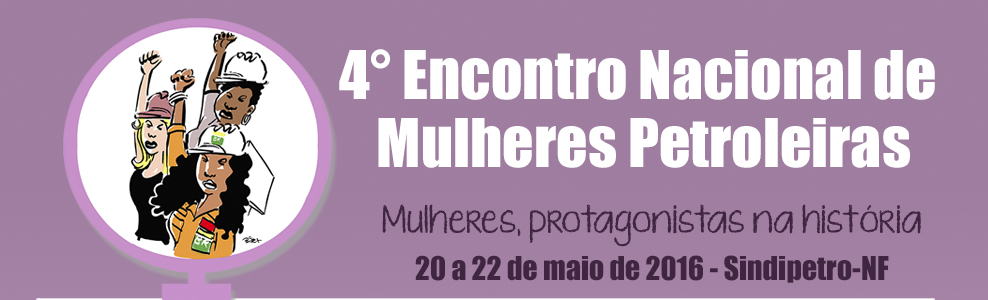                Moção de apoio ao Movimento dos Estudantes.As trabalhadoras presente no 4º Encontro de Mulheres Petroleiras FUP, realizado em Macaé(RJ), nos dos 20 a 22 de maio de 2016, na sede do Sindipetro NF. Vem através deste, expressar o seu apoio ao movimento  reivindicatório dos estudantes das escolas publicas em todo Brasil.Os estudantes sempre estiveram presentes nos momentos decisivos da nossa história. Na campanha “ O petróleo é Nosso”, os estudantes foram ás ruas fortalecendo o movimento puxado pelo então presidente Getúlio Vargas, que culminou na criação da nossa Petrobras.O coletivo de mulheres petroleiras FUP, prestou sua solidariedade ao movimento e esteve presente junto com os estudantes que ocupavam uma escola em Macaé – Luiz Reid.    E o movimento segue, exigindo educação de qualidade, qualidade na merenda, uma escola de qualidade e acesso ao ensino superior. Para isso, o movimento estudantil reivindica que investimentos na educação sejam ampliados.Essa também é a nossa bandeira pois sabemos as dificuldades e problemas que nossas redes de ensino enfrentam sejam no âmbito municipal, estadual ou federal.